Sermon Notes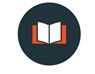 “Ministry of Mercy”
Mark 6:53–5653 When they had crossed over, they landed at Gennesaret and anchored there. 54 As soon as they got out of the boat, people recognized Jesus. 55 They ran throughout that whole region and carried the sick on mats to wherever they heard he was. 56 And wherever he went—into villages, towns or countryside—they placed the sick in the marketplaces. They begged him to let them touch even the edge of his cloak, and all who touched him were healed. 1. The _______________________ to MercyLuke 6:36
36 Be merciful, just as your Father is merciful. Matthew 5:7
Blessed are the merciful, for they will be shown mercy. Matthew 23:23 
23 “Woe to you, teachers of the law and Pharisees, you hypocrites! You give a tenth of your spices—mint, dill and cummin. But you have neglected the more important matters of the law—justice, mercy and faithfulness. You should have practiced the latter, without neglecting the former. John 13:34–35.34 “A new command I give you: Love one another. As I have loved you, so you must love one another. 35 By this all men will know that you are my disciples, if you love one another.”2. The _____________________of Mercy55 They ran throughout that whole region and carried the sick on mats to wherever they heard he was.“The ministry of mercy, then, is the best advertising a church can have. It convinces a community that this church provides people with actions for their problems, not only talk. It shows the community that this church is compassionate.” Timothy Keller3. The _________________________ of Mercy4. The __________________________ of MercyThe renewable resource for a life characterized by mercy is ___________________